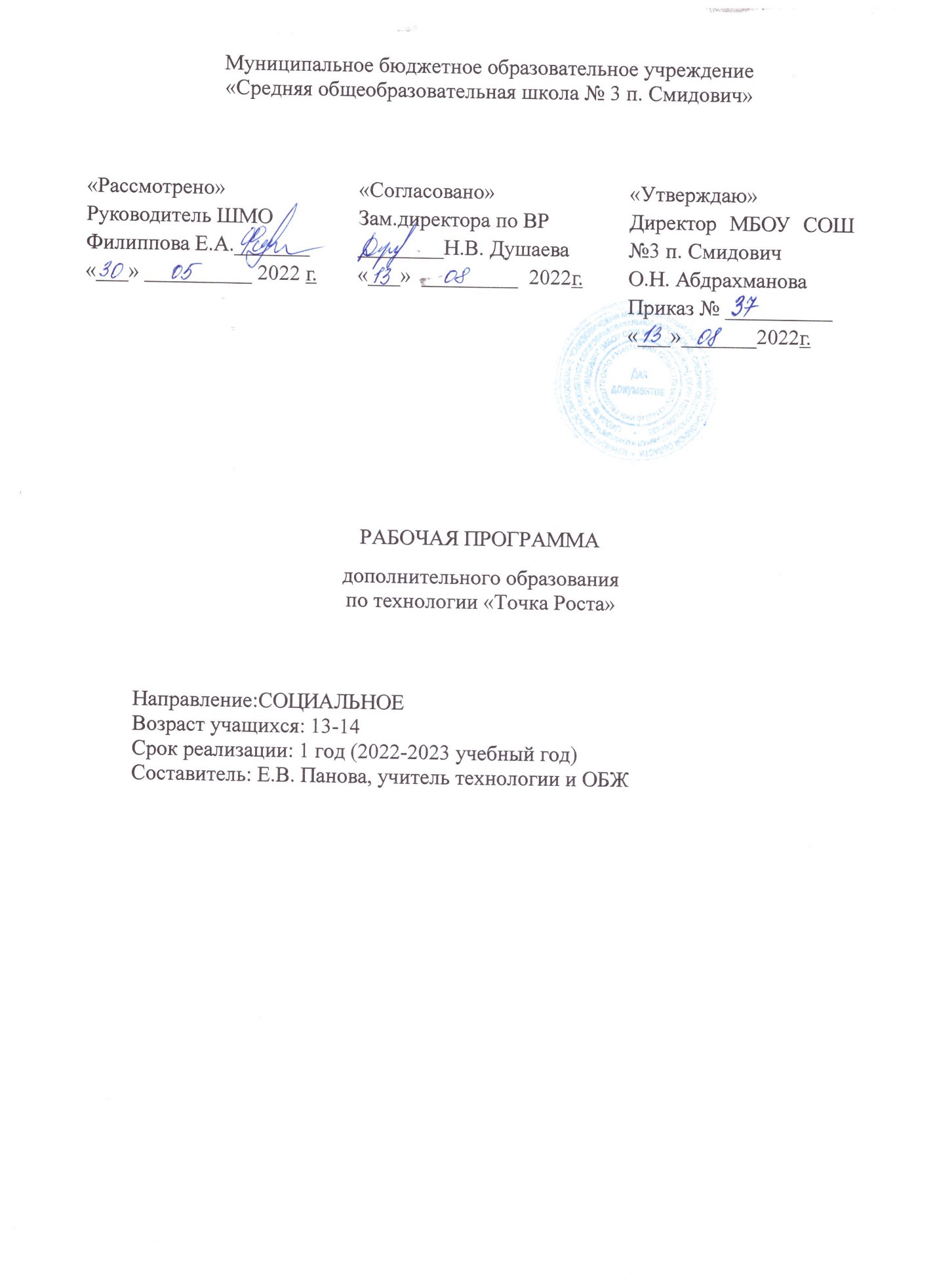 Пояснительная запискаАктуальность данной программы в том, что она реализует потребности обучающихся в техническом творчестве, развивает инженерное мышление, соответствует социальному заказу общества в подготовке технически грамотных специалистов.Актуальность развития этой темы заключается в том, что в настоящий момент в России развиваются нанотехнологии, механика, электроника и программирование. Успехи страны в XXI веке будут определять не природные ресурсы, а уровень интеллектуального потенциала, который определяется уровнем самых передовых на сегодняшний день технологий. Уникальность беспилотных технологий заключается в возможности объединить конструирование и программирование в одном курсе, что способствует интегрированию преподавания информатики, математики, физики, черчения, естественных наук с развитием инженерного мышления, через техническое творчество. Техническое творчество – мощный инструмент синтеза знаний, закладывающий прочные основы системного мышления. Таким образом, инженерное творчество и лабораторные исследования – многогранная деятельность, которая должна стать составной частью повседневной жизни каждого обучающегося.Форма обучения: очнаяТрудоемкость программы: 105 чВозраст  учащихся: 8-16 летРежим занятий: 3 раза в неделю по 45 мин.Цель: обучение пилотированию и знакомство с  устройством беспилотных летательных аппаратов.Задачи: 1. Дать первоначальные знания о конструкции беспилотных летательных аппаратов;2. Научить приемам безопасного пилотирования беспилотных летательных аппаратов;3.  Научить приемам аэрофотосъемки.Планируемые результатыПрограмма позволяет добиваться следующих результатов освоения образовательной программы:В личностном направлении:сформированность познавательных интересов, интеллектуальных и творческих способностей учащихся;самостоятельность в приобретении новых знаний и практических умений;готовность к выбору жизненного пути в соответствии с собственными интересами и возможностями;стремление к саморазвитию, самообразованию и самовоспитаниюспособность работать с информацией в глобальных компьютерных сетях.осознание своих творческих возможностей;проявление познавательных мотивов;развитие чувства прекрасного и эстетического чувства на основе знакомства с мировой и художественной культурой;В метапредметном направлении овладение навыками самостоятельного приобретения новых знаний, организации учебной деятельности, постановки целей, планирования, самоконтроля и оценки результатов своей деятельности, умениями предвидеть возможные результаты своих действий;приобретение опыта самостоятельного поиска, анализа и отбора информации с использованием различных источников и новых информационных технологий для решения познавательных задач;развитие монологической и диалогической речи, умения выражать свои мысли и способности выслушивать собеседника, понимать его точку зрения, признавать право другого человека на иное мнение;освоение приемов действий в нестандартных ситуациях, овладение эвристическими методами решения проблем;формирование умений работать в группе с выполнением различных социальных ролей, представлять и отстаивать свои взгляды и убеждения, вести дискуссию.овладение способами организации целеполагания, планирования, анализа, рефлексии, самооценки.планировать совместно с учителем свои действия в соответствии с  поставленной задачей;принимать и сохранять учебную задачу;осуществлять итоговый и пошаговый контроль по результату;различать способ и результат действия;адекватно воспринимать словесную оценку учителя;в сотрудничестве с учителем ставить новые учебные задачи.В предметном направлении:Умение проводить настройку и отладку квадрокоптера;Владение навыками управления квадрокоптером в помещении, на улице и аэрофотосъемкой;Знания устройства и принципа действия квадрокоптеров;Умение обновлять программное обеспечение полетного контроллера;Умение докладывать о результатах своего исследования, использовать справочную литературу и другие источники информации;Умение рационально и точно выполнять задание.Ученик научится соблюдать правила безопасного управления беспилотными летательными аппаратами;понимать принцип действия и устройство квадрокоптера;понимать конструктивные особенности различных моделей квадрокоптеров;понимать конструктивные особенности узлов квадрокоптера;самостоятельно решать технические задачи в процессе работы с квадрокоптером;планировать ход выполнения задания; производить аэрофотосъемку.работать ручным инструментом и содержать его в порядке;читать и составлять чертежи и эскизы будущего изделия; работать с мерительным инструментом;выполнять изделия по шаблонам и трафаретам; составлять чертежи деталей объемных изделий;выполнять изделия по размерам.Ученик получит возможность научиться:Понимать принцип работы систем автоматизации квадрокоптеров.Формы обучения: групповая  и индивидуальная. Методы обучения:  наглядно-практический, объяснительно-иллюстративный, частично поисковый, игровой.Учебно-тематическое планированиеСодержание программыРаздел 1. Введение в курс (3 часа)Теория. Что такое БПЛА. История создания, разновидности, применение беспилотных летательных аппаратов в наше время, в ближайшем будущем. Виды коптеров.  Основные базовые элементы коптера. Полётный контроллер. Контроллеры двигателей. Бес коллекторные и коллекторные моторыПравила безопасности при подготовке к полетам, управлении беспилотным летательным аппаратом Форма проведения занятий – учебная дискуссия, эвристическая беседаРаздел 2. Предполетная подготовка, настройка квадрокоптера (42 часа)Теория. Знакомство. Изучение компонентов. Зарядка аккумуляторных батарей, установка. Установка, снятие защитной клетки. Замена пропеллеров. Рассмотрение возможных неисправностей квадрокоптера и путей устранения неисправности. Практика. Практическая работа с предоставленными квадрокоптерами, изучение компонентов, отработка теоретических знаний по подготовке и замене элементов квадрокоптера. Настройка, подключение аппаратуры.Форма проведения занятий -  практико-ориентированные учебные занятия, работа в мини-группахРаздел 3. Визуальное пилотирование (15 часов)Теория. Теория ручного визуального пилотирования. Техника безопасности при лётной эксплуатации коптеров. Повторение ТБ. Теоретические знания по взлету, полету вперед, назад влево, вправо, зависанию в воздухе, а так же по изменению высоты. Практика. Практическая работа с предоставленными квадрокоптерами, получение первичного опыта управления квадрокоптером. Развитие навыков управления, подготовки и настройки квадрокотера. Обучение взлету, посадки, удержанию высоты. Отрабатывание прямолинейного полета, полета по кругу с удержанием и изменением высоты. Полеты по заданной траектории, с разворотом, изменением высоты, преодолением препятствий. Полеты с изменением траектории .  Аэрофотосъемка.Выполнение полетов на время. Соревновательный этап среди учащихся курса.Форма проведения занятий -    практико-ориентированные учебные занятия, работа в мини-группахТема №1. Вводное занятие. (2 ч)Содержание. Знакомство с общими правилами поведения, режимом  работы. Ознакомление с содержанием образовательной программы и учебно-тематическим планом на учебный год. Демонстрация моделей, выполненных педагогом и воспитанниками второго года обучения. Правила техники безопасности в кабинете. Инструктаж по технике безопасности. Тема №2. Материалы для выпиливания лобзиком. (2 ч)Производство фанеры. Свойства древесины. Выбор материала. Подготовка фанеры для работы. Породы древесины и древесные материалы, декоративные особенности древесины. Материалы для изготовления изделий выпиливания: породы древесины и виды древесных материалов, декоративные особенности древесины, фанера, ДВП, копировальная бумага, калька, чертежи поделок. Практическая  работа №1:Подготовка основы из фанеры для выпиливании. Выбор фанеры. Шлифование. Тема №3.  Инструменты и приспособления, используемые в работе (2ч) Лобзик, выпиловочный столик, приспособление для стягивания лобзика. Практическая  работа №2:Правила установки пилочки, наладки лобзика, работа на приспособлении для стягивания лобзика. Тема №4. Технология переноса рисунка на фанеру (2 ч) Нанесение рисунка с помощью копировальной бумаги и шаблона. Технология перевода изображения на заготовку. Подготовка и перевод рисунка на основу: подготовка поверхности; выбор рисунка (по сложности согласно возрасту). Метод клеток – увеличение или уменьшение рисунка. Получение симметричного рисунка. Инструмент для разметки: карандаш, копировальная бумага, шаблон, калька. Правила перевода рисунка. Практическая работа №3. Подготовка и перевод рисунка на основу. Тема №5.  Технология выпиливания лобзиком(2ч) Пиление лобзиком с крупным и мелким зубом. Начало пиления. Правила установки пилочки, наладки лобзика. Технология выполнения работ лобзиком. Выполнение упражнений по выпиливанию. Правила установки пилочки, наладки лобзика. Технология выполнения работ лобзиком. Выполнение упражнений по выпиливанию. Практическая работа №4: Технология выпиливания лобзиком Тема 6.  Пропиливание углов (2ч)Пропиливание прямых углов. Выпиливание прямых, острых, тупых углов при изготовлении сборных игрушек состоящих из нескольких деталей. Подбор пилок для выпиливания острых углов Практическая работа №5: Пропиливание углов. Тема 7. Выпиливание простейших плоских изделий (8ч)Работа над выбранным объектом труда. (магнитики, игрушки) Практическая работа №6: Выпиливание простейших плоских изделийТема 8. Выпиливание полуокружностей и окружностей различных диаметров (2ч)Отработка выпиливания полуокружностей и окружностей различных диаметров. Выпиливание лобзиком по внутреннему контуру. Практическая работа № 7: Выпиливание полуокружностей и окружностей. Тема 9. Выпиливание лобзиком по внутреннему контуру (6 ч)Выпиливание по внутреннему контуру. Инструменты для создания отверстий, приемы работы шилом. Пропиливание прямых и волнистых линий. Выпиливание тонких орнаментов. Очередность выпиливания сложного орнамента. Выпиливание лобзиком по внешнему контуру. Техника безопасности при работе лобзиком. Практическая работа  №8: Выпиливание лобзиком по внутреннему контуру. Тема 10.  Опиливание. (6 ч)Инструменты, используемые при опиливании. Опиливание криволинейных поверхностей. Распиливание отверстий. Технология опиливания и шлифования фанеры, изделий из древесины. Рашпиль, надфиль, напильники: их устройство, назначение, правила работы. Шлифовальная бумага, выбор шлифовальной бумаги, правила выполнения шлифовальных работ. Правила безопасной работы при опиливании и шлифовании. Технология, инструменты, приемы и правила безопасной работы по распиливанию отверстий. Практическая  работа №9: Опиливание криволинейных поверхностей, распиливание отверстий. Тема 11. Выпиливание простых ажурных изделий. (творческие работы). (13ч)Практическая работа №10:  Выпиливание простых ажурных изделий.Тема 12. Соединение деталей из фанеры (2ч) Соединение деталей из фанеры металлическими скобами и в шип. Технология соединения деталей металлическими скобами, на задвижных пазах, соединения на шипах и пазах, связывания, на клею. Последовательность выпиливания пазов и шипов. Выпиливание наклонного паза и шипа Практическая работа  №11:  Выпиливание наклонного паза и шипа. Соединение деталей из фанеры металлическими скобами и в шип. Тема 13. Клеи. Соединение деталей на клею (2ч)Виды клея (силикатный, ПВА, столярный, универсальный) правила склеивания и приготовления клея. Практическая работа №12: Соединение деталей на клею. Тема 14. Прозрачная отделка изделия из древесины (2ч)Виды отделки. Прозрачная и непрозрачная отделка. Технология выполнения отделки. Прозрачная отделка изделия из древесины. Лаки, используемые при отделке. Инструменты и материалы для выполнения отделки: лаки, краски, кисточки и т.д. Техника безопасности при выполнении лакокрасочных работ. Практическая работа №13: Прозрачная отделка изделия из древесины.Тема 15. Непрозрачная отделка изделий из фанеры (2ч) Непрозрачная отделка изделий из фанеры. Краски, используемые для отделки древесины. Виды отделки. Прозрачная и непрозрачная отделка. Технология выполнения отделки. Инструменты и материалы для выполнения отделки: лаки, краски, кисточки и т.д. Техника безопасности при выполнении лакокрасочных работ. Практическая работа  №14: Непрозрачная отделка изделий из фанеры. Тема 16. Выпиливание простых сборных изделий (14ч)Изготовление предметов на произвольную тему. Создание изделия из деталей, выпиленных лобзиком. Работа над эскизом творческого изделия. Создание чертежей и рисунков для выпиливания элементов изделия. Изготовление предметов на произвольную тему (творческая работа). Практическая работа №15: Выпиливание простых сборных изделий Тема 17. Отделка деталей изделия. Сборка изделия (4ч)Сборочные операции, склеивание деталей. Лакирование. Практическая работа  №16: Отделка деталей изделия. Сборка изделия.Подготовка изделий к итоговой выставке (2ч)Оформление итоговой выставки.Заключительное занятие (2ч) Заключительное занятие. Подведение итогов работы за учебный год.  Выставка-презентация  творческих проектов и изделий обучающихся за год.Виды деятельности учащихся: все занятия имеют практическую направленностьКонтрольно-оценочные средстваОсвоение Программы сопровождается текущим контролем успеваемости учащихся. Текущий контроль проводится в течение всего периода обучения  для отслеживания уровня усвоения теоретических знаний, практических умений и своевременной корректировки образовательного процесса в форме педагогического наблюдения.Механизм оценивания образовательных результатовОценка промежуточных результатов по темам и итоговые занятия проводятся в разных формах: тестирование, соревнования. Условия реализации  программыМатериально-техническое обеспечение1. квадрокоптер фирмы Tello – 3 шт.2. квадрокоптер Mavic AIR – 1 шт.3. ноутбук – 5 шт.4. планшет -1 шт.      5. Интернет      	Интернет-ресурсы, для реализации программыТеоретический материал1. https://ru.wikipedia.org/wiki/Мультикоптер- общий обзор квадрокоптеров2 https://ru.wikipedia.org/wiki/DJI_Mavic - обзор квадрокоптера DJI_Mavic3.http://mediaworx.ru/wp-content/uploads/2018/05/Tello_User_Manual_V1.2_RU_Lock.pdf- руководство пользователя Tello4. http://quad-copter.ru/dji-tello.html - обзор квадрокоптера TelloВидеоматериал1.https://yandex.ru/efir?reqid=1598418066259983-988821731675122045400232-production-app-host-sas-web-yp-150&stream_id=vjVQrZRvkkKM –Обзор DJI Mavic Air. Регистрация дрона.2.https://yandex.ru/efir?reqid=1598418066259983-988821731675122045400232-production-app-host-sas-web-yp-150&stream_id=48c607990f3bb55488bbfc72194cffa5- Запустил Mavic Air за горизонт! Тест на максимальную дальность полет3.https://dronnews.ru/obzory/dji/dji-ryze-tello.html- обзор квадрокоптера TelloСписок литературы1. http://avia.pro/blog/ Беспилотные летательные аппараты. Дроны. История. 2. http://cyclowiki.org/wiki/ Беспилотный летательный аппарат – Циклопедия 3. https://ru.wikipedia.org/wiki/ Беспилотный летательный аппарат – Википедия 4. http://www.genon.ru/ Что такое беспилотные летательные аппараты? – Генон 5. http://www.nkj.ru/archive/articls/4323/ Наука и жизнь. Беспилотные самолеты: максимум возможностей № п/пТемаТемаТемаКоличествочасовКоличествочасовКалендарные срокиКалендарные срокиФактические срокиРаздел 1. Введение в курс (3часа)Раздел 1. Введение в курс (3часа)Раздел 1. Введение в курс (3часа)Раздел 1. Введение в курс (3часа)Раздел 1. Введение в курс (3часа)Раздел 1. Введение в курс (3часа)Раздел 1. Введение в курс (3часа)Раздел 1. Введение в курс (3часа)Раздел 1. Введение в курс (3часа)1Теория БПЛА. История создания, разновидности , применение БПЛА. Виды коптеров Теория БПЛА. История создания, разновидности , применение БПЛА. Виды коптеров Теория БПЛА. История создания, разновидности , применение БПЛА. Виды коптеров 112Основные базовые элементы коптера. Полётный контроллер. Контроллеры двигателей. Бесколлекторные и коллекторные моторы. Основные базовые элементы коптера. Полётный контроллер. Контроллеры двигателей. Бесколлекторные и коллекторные моторы. Основные базовые элементы коптера. Полётный контроллер. Контроллеры двигателей. Бесколлекторные и коллекторные моторы. 113Правила безопасности при подготовке к полетам, управлении беспилотным летательным аппаратом Правила безопасности при подготовке к полетам, управлении беспилотным летательным аппаратом Правила безопасности при подготовке к полетам, управлении беспилотным летательным аппаратом 11Раздел 2. Предполетная подготовка, настройка квадрокоптера 4 часа)Раздел 2. Предполетная подготовка, настройка квадрокоптера 4 часа)Раздел 2. Предполетная подготовка, настройка квадрокоптера 4 часа)Раздел 2. Предполетная подготовка, настройка квадрокоптера 4 часа)Раздел 2. Предполетная подготовка, настройка квадрокоптера 4 часа)Раздел 2. Предполетная подготовка, настройка квадрокоптера 4 часа)Раздел 2. Предполетная подготовка, настройка квадрокоптера 4 часа)Раздел 2. Предполетная подготовка, настройка квадрокоптера 4 часа)Раздел 2. Предполетная подготовка, настройка квадрокоптера 4 часа)4Знакомство с квадрокоптерами  Tello, Mavic AIR. Изучение компонентов. Зарядка аккумуляторных батарей, установка. Установка, снятие защитной клетки. Замена пропеллеров Знакомство с квадрокоптерами  Tello, Mavic AIR. Изучение компонентов. Зарядка аккумуляторных батарей, установка. Установка, снятие защитной клетки. Замена пропеллеров Знакомство с квадрокоптерами  Tello, Mavic AIR. Изучение компонентов. Зарядка аккумуляторных батарей, установка. Установка, снятие защитной клетки. Замена пропеллеров 225Рассмотрение возможных неисправностей квадрокоптера и путей устранения неисправности Рассмотрение возможных неисправностей квадрокоптера и путей устранения неисправности Рассмотрение возможных неисправностей квадрокоптера и путей устранения неисправности 22Раздел 3. Визуальное пилотирование (15 часов)Раздел 3. Визуальное пилотирование (15 часов)Раздел 3. Визуальное пилотирование (15 часов)Раздел 3. Визуальное пилотирование (15 часов)Раздел 3. Визуальное пилотирование (15 часов)Раздел 3. Визуальное пилотирование (15 часов)Раздел 3. Визуальное пилотирование (15 часов)Раздел 3. Визуальное пилотирование (15 часов)Раздел 3. Визуальное пилотирование (15 часов)6Теория ручного визуального пилотирования. Техника безопасности при лётной эксплуатации коптеров Теория ручного визуального пилотирования. Техника безопасности при лётной эксплуатации коптеров Теория ручного визуального пилотирования. Техника безопасности при лётной эксплуатации коптеров 227Первый взлет. Зависание на малой высоте. Привыкание к пульту управления.Первый взлет. Зависание на малой высоте. Привыкание к пульту управления.Первый взлет. Зависание на малой высоте. Привыкание к пульту управления.228,9Полёты на коптере. Взлет. Висение. Полёт в зоне пилотажа. Вперед-назад, влево―вправо. Посадка Полёты на коптере. Взлет. Висение. Полёт в зоне пилотажа. Вперед-назад, влево―вправо. Посадка Полёты на коптере. Взлет. Висение. Полёт в зоне пилотажа. Вперед-назад, влево―вправо. Посадка 2210,11Полёты на коптере. Взлет. Полёты на коптере. Взлет. Полёты на коптере. Взлет. 2212,13Полёт по кругу, с удержанием и изменением высоты. Посадка Полёт по кругу, с удержанием и изменением высоты. Посадка Полёт по кругу, с удержанием и изменением высоты. Посадка 2214-16Полёты на коптере. Взлет. Полеты по заданной траектории, с разворотом, изменением высоты, преодолением препятствий . Посадка. Полёты на коптере. Взлет. Полеты по заданной траектории, с разворотом, изменением высоты, преодолением препятствий . Посадка. Полёты на коптере. Взлет. Полеты по заданной траектории, с разворотом, изменением высоты, преодолением препятствий . Посадка. 3317,18Полет с использованием функции удержания высоты и курса. Произведение аэрофотосъемкиПолет с использованием функции удержания высоты и курса. Произведение аэрофотосъемкиПолет с использованием функции удержания высоты и курса. Произведение аэрофотосъемки22№№ТемаКоличествочасов Количествочасов Календарные срокиКалендарные срокиФактические срокиФактические срокиТема №1 Вводное занятие (2 часа)Тема №1 Вводное занятие (2 часа)Тема №1 Вводное занятие (2 часа)Тема №1 Вводное занятие (2 часа)Тема №1 Вводное занятие (2 часа)Тема №1 Вводное занятие (2 часа)Тема №1 Вводное занятие (2 часа)Тема №1 Вводное занятие (2 часа)Тема №1 Вводное занятие (2 часа)1,21,2Вводное занятие22Тема №2 Материалы для выпиливания лобзиком (2 часа)Тема №2 Материалы для выпиливания лобзиком (2 часа)Тема №2 Материалы для выпиливания лобзиком (2 часа)Тема №2 Материалы для выпиливания лобзиком (2 часа)Тема №2 Материалы для выпиливания лобзиком (2 часа)Тема №2 Материалы для выпиливания лобзиком (2 часа)Тема №2 Материалы для выпиливания лобзиком (2 часа)Тема №2 Материалы для выпиливания лобзиком (2 часа)Тема №2 Материалы для выпиливания лобзиком (2 часа)3,43,4Материалы для выпиливания лобзикомПрактическая работа №1: Подготовка основы из фанеры для выпиливании. Выбор фанеры. Шлифование. 22Тема №3 Инструменты и приспособления, используемые в работе (2 часа)Тема №3 Инструменты и приспособления, используемые в работе (2 часа)Тема №3 Инструменты и приспособления, используемые в работе (2 часа)Тема №3 Инструменты и приспособления, используемые в работе (2 часа)Тема №3 Инструменты и приспособления, используемые в работе (2 часа)Тема №3 Инструменты и приспособления, используемые в работе (2 часа)Тема №3 Инструменты и приспособления, используемые в работе (2 часа)Тема №3 Инструменты и приспособления, используемые в работе (2 часа)Тема №3 Инструменты и приспособления, используемые в работе (2 часа)5,65,6Инструменты и приспособления, используемые в работе. Практическая  работа №2:Правила установки пилочки, наладки лобзика, работа на приспособлении для стягивания лобзика. 22Тема №4 Технология переноса рисунка на фанеру (2 часа)Тема №4 Технология переноса рисунка на фанеру (2 часа)Тема №4 Технология переноса рисунка на фанеру (2 часа)Тема №4 Технология переноса рисунка на фанеру (2 часа)Тема №4 Технология переноса рисунка на фанеру (2 часа)Тема №4 Технология переноса рисунка на фанеру (2 часа)Тема №4 Технология переноса рисунка на фанеру (2 часа)Тема №4 Технология переноса рисунка на фанеру (2 часа)Тема №4 Технология переноса рисунка на фанеру (2 часа)7,87,8Технология переноса рисунка на фанеруПрактическая работа №3: Подготовка и перевод рисунка на основу.22Тема №5 Технология выпиливания лобзиком (2 часа)Тема №5 Технология выпиливания лобзиком (2 часа)Тема №5 Технология выпиливания лобзиком (2 часа)Тема №5 Технология выпиливания лобзиком (2 часа)Тема №5 Технология выпиливания лобзиком (2 часа)Тема №5 Технология выпиливания лобзиком (2 часа)Тема №5 Технология выпиливания лобзиком (2 часа)Тема №5 Технология выпиливания лобзиком (2 часа)Тема №5 Технология выпиливания лобзиком (2 часа)9,109,10Практическая работа №4: Технология выпиливания лобзиком22Тема №6 Пропиливание углов (2 часа)Тема №6 Пропиливание углов (2 часа)Тема №6 Пропиливание углов (2 часа)Тема №6 Пропиливание углов (2 часа)Тема №6 Пропиливание углов (2 часа)Тема №6 Пропиливание углов (2 часа)Тема №6 Пропиливание углов (2 часа)Тема №6 Пропиливание углов (2 часа)Тема №6 Пропиливание углов (2 часа)11,1211,12Практическая работа №5: Пропиливание углов.22Тема №7 Выпиливание простейших плоских изделий (8 часов)Тема №7 Выпиливание простейших плоских изделий (8 часов)Тема №7 Выпиливание простейших плоских изделий (8 часов)Тема №7 Выпиливание простейших плоских изделий (8 часов)Тема №7 Выпиливание простейших плоских изделий (8 часов)Тема №7 Выпиливание простейших плоских изделий (8 часов)Тема №7 Выпиливание простейших плоских изделий (8 часов)Тема №7 Выпиливание простейших плоских изделий (8 часов)Тема №7 Выпиливание простейших плоских изделий (8 часов)13-2013-20Практическая работа №6: Выпиливание простейших плоских изделий88Тема №8 Выпиливание полуокружностей и окружностей различных диаметров (2 часа)Тема №8 Выпиливание полуокружностей и окружностей различных диаметров (2 часа)Тема №8 Выпиливание полуокружностей и окружностей различных диаметров (2 часа)Тема №8 Выпиливание полуокружностей и окружностей различных диаметров (2 часа)Тема №8 Выпиливание полуокружностей и окружностей различных диаметров (2 часа)Тема №8 Выпиливание полуокружностей и окружностей различных диаметров (2 часа)Тема №8 Выпиливание полуокружностей и окружностей различных диаметров (2 часа)Тема №8 Выпиливание полуокружностей и окружностей различных диаметров (2 часа)Тема №8 Выпиливание полуокружностей и окружностей различных диаметров (2 часа)21,2221,22Практическая работа № 7: Выпиливание полуокружностей и окружностей.22Тема №9 Выпиливание лобзиком по контуру (6 часа)Тема №9 Выпиливание лобзиком по контуру (6 часа)Тема №9 Выпиливание лобзиком по контуру (6 часа)Тема №9 Выпиливание лобзиком по контуру (6 часа)Тема №9 Выпиливание лобзиком по контуру (6 часа)Тема №9 Выпиливание лобзиком по контуру (6 часа)Тема №9 Выпиливание лобзиком по контуру (6 часа)Тема №9 Выпиливание лобзиком по контуру (6 часа)Тема №9 Выпиливание лобзиком по контуру (6 часа)23-2623-26Практическая работа  №8: Выпиливание лобзиком по внутреннему контуру.66Тема №10 Опиливание (6 часа)Тема №10 Опиливание (6 часа)Тема №10 Опиливание (6 часа)Тема №10 Опиливание (6 часа)Тема №10 Опиливание (6 часа)Тема №10 Опиливание (6 часа)Тема №10 Опиливание (6 часа)Тема №10 Опиливание (6 часа)Тема №10 Опиливание (6 часа)27-3027-30Практическая  работа №9: Опиливание криволинейных поверхностей, распиливание отверстий. 66Тема №11 Выпиливание простых ажурных изделий (13 часов)Тема №11 Выпиливание простых ажурных изделий (13 часов)Тема №11 Выпиливание простых ажурных изделий (13 часов)Тема №11 Выпиливание простых ажурных изделий (13 часов)Тема №11 Выпиливание простых ажурных изделий (13 часов)Тема №11 Выпиливание простых ажурных изделий (13 часов)Тема №11 Выпиливание простых ажурных изделий (13 часов)Тема №11 Выпиливание простых ажурных изделий (13 часов)Тема №11 Выпиливание простых ажурных изделий (13 часов)31-4231-42Практическая работа №10:  Выпиливание простых ажурных изделий. 1313Тема №12 Соединение деталей из фанеры (2 часа)Тема №12 Соединение деталей из фанеры (2 часа)Тема №12 Соединение деталей из фанеры (2 часа)Тема №12 Соединение деталей из фанеры (2 часа)Тема №12 Соединение деталей из фанеры (2 часа)Тема №12 Соединение деталей из фанеры (2 часа)Тема №12 Соединение деталей из фанеры (2 часа)Тема №12 Соединение деталей из фанеры (2 часа)Тема №12 Соединение деталей из фанеры (2 часа)43,4443,44Практическая работа  №11:  Выпиливание наклонного паза и шипа. Соединение деталей из фанеры металлическими скобами и в шип. 22Тема №13 Клеи. Соединение деталей на клею (2 часа)Тема №13 Клеи. Соединение деталей на клею (2 часа)Тема №13 Клеи. Соединение деталей на клею (2 часа)Тема №13 Клеи. Соединение деталей на клею (2 часа)Тема №13 Клеи. Соединение деталей на клею (2 часа)Тема №13 Клеи. Соединение деталей на клею (2 часа)Тема №13 Клеи. Соединение деталей на клею (2 часа)Тема №13 Клеи. Соединение деталей на клею (2 часа)Тема №13 Клеи. Соединение деталей на клею (2 часа)45,4645,46Практическая работа №12: Соединение деталей на клею.22Тема №14 Прочная отделка изделий из древесины (2 часа)Тема №14 Прочная отделка изделий из древесины (2 часа)Тема №14 Прочная отделка изделий из древесины (2 часа)Тема №14 Прочная отделка изделий из древесины (2 часа)Тема №14 Прочная отделка изделий из древесины (2 часа)Тема №14 Прочная отделка изделий из древесины (2 часа)Тема №14 Прочная отделка изделий из древесины (2 часа)Тема №14 Прочная отделка изделий из древесины (2 часа)Тема №14 Прочная отделка изделий из древесины (2 часа)47,4847,48Практическая работа №13: Прозрачная отделка изделия из древесины.22Тема №15 Непрозрачная отделка изделий из фанеры (2 часа)Тема №15 Непрозрачная отделка изделий из фанеры (2 часа)Тема №15 Непрозрачная отделка изделий из фанеры (2 часа)Тема №15 Непрозрачная отделка изделий из фанеры (2 часа)Тема №15 Непрозрачная отделка изделий из фанеры (2 часа)Тема №15 Непрозрачная отделка изделий из фанеры (2 часа)Тема №15 Непрозрачная отделка изделий из фанеры (2 часа)Тема №15 Непрозрачная отделка изделий из фанеры (2 часа)Тема №15 Непрозрачная отделка изделий из фанеры (2 часа)49,5049,50Практическая работа  №14: Непрозрачная отделка изделий из фанеры22Тема №16 Выпиливание простых сборных изделий (14 часов)Тема №16 Выпиливание простых сборных изделий (14 часов)Тема №16 Выпиливание простых сборных изделий (14 часов)Тема №16 Выпиливание простых сборных изделий (14 часов)Тема №16 Выпиливание простых сборных изделий (14 часов)Тема №16 Выпиливание простых сборных изделий (14 часов)Тема №16 Выпиливание простых сборных изделий (14 часов)Тема №16 Выпиливание простых сборных изделий (14 часов)Тема №16 Выпиливание простых сборных изделий (14 часов)51-6451-64Практическая работа №15: Выпиливание простых сборных изделий1414Тема №17 Отделка деталей изделия. Сборка изделий (4 часа)Тема №17 Отделка деталей изделия. Сборка изделий (4 часа)Тема №17 Отделка деталей изделия. Сборка изделий (4 часа)Тема №17 Отделка деталей изделия. Сборка изделий (4 часа)Тема №17 Отделка деталей изделия. Сборка изделий (4 часа)Тема №17 Отделка деталей изделия. Сборка изделий (4 часа)Тема №17 Отделка деталей изделия. Сборка изделий (4 часа)Тема №17 Отделка деталей изделия. Сборка изделий (4 часа)Тема №17 Отделка деталей изделия. Сборка изделий (4 часа)65-6865-68Практическая работа  №16: Отделка деталей изделия. Сборка изделия4469,7069,70Подготовка изделий к итоговой выставке2271,7271,72Заключительное занятие, защита проектов22Оцениваемые параметры /Оценки НизкийСреднийВысокийУровень теоретических знаний Уровень теоретических знаний Уровень теоретических знаний Уровень теоретических знаний Обучающийся знает фрагментарно изученный материал. Изложение материала сбивчивое, требующее корректировки наводящими Обучающийся знает изученный материал, но для полного раскрытия темы требуется дополнительные вопросы Обучающийся знает изученный материал. Может дать логически выдержанный ответ, демонстрирующий полное владение материалом. Уровень практических Уровень практических навыков и умений Уровень практических навыков и умений Уровень практических навыков и умений Уровень практических навыков и умений Работа с БПЛА, техника безопасности Требуется постоянный контроль педагога за выполнением правил по технике безопасности Требуется периодическое напоминание о том, как работать с оборудованием Четко и безопасно работает с оборудованием Способность подготовки и настройки беспилотного летательного аппарата к полету Не может подготовить, настроить БПЛА без помощи педагога Может подготовить, настроить БПЛА при подсказке педагога Способен самостоятельно подготовить, настроить БПЛА без помощи педагога Степень самостоятельности управления БПЛА Требуется постоянные пояснения педагога при управлении Нуждается в пояснении последовательности работы, но способен после объяснения к самостоятельным действиям Самостоятельно выполняет операции при управлении БПЛА без подсказки педагога Качество выполнения работы Качество выполнения работы Качество выполнения работы Качество выполнения работы Навыки управления в целом получены, но управление БПЛА невозможно без присутствия педагога Навыки управления в целом получены, управление БПЛА возможно без присутствия педагога Навыки управления получены в полном объеме, присутствие педагога не требуется 